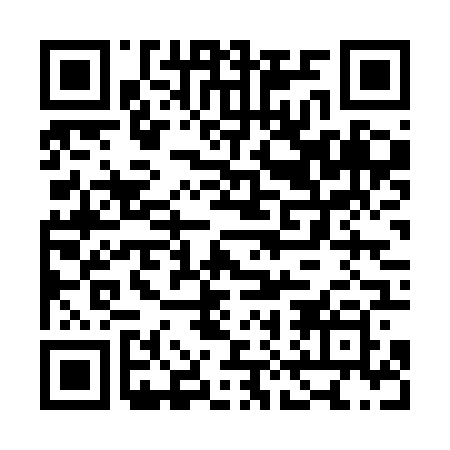 Ramadan times for Bariny, Czech RepublicMon 11 Mar 2024 - Wed 10 Apr 2024High Latitude Method: Angle Based RulePrayer Calculation Method: Muslim World LeagueAsar Calculation Method: HanafiPrayer times provided by https://www.salahtimes.comDateDayFajrSuhurSunriseDhuhrAsrIftarMaghribIsha11Mon4:224:226:0911:573:545:475:477:2712Tue4:204:206:0711:573:555:495:497:2913Wed4:184:186:0511:573:565:505:507:3014Thu4:164:166:0211:573:585:525:527:3215Fri4:134:136:0011:563:595:535:537:3416Sat4:114:115:5811:564:005:555:557:3617Sun4:094:095:5611:564:025:565:567:3718Mon4:064:065:5411:554:035:585:587:3919Tue4:044:045:5211:554:045:595:597:4120Wed4:024:025:5011:554:056:016:017:4321Thu3:593:595:4811:554:066:026:027:4422Fri3:573:575:4511:544:086:046:047:4623Sat3:543:545:4311:544:096:066:067:4824Sun3:523:525:4111:544:106:076:077:5025Mon3:503:505:3911:534:116:096:097:5226Tue3:473:475:3711:534:126:106:107:5327Wed3:453:455:3511:534:146:126:127:5528Thu3:423:425:3311:524:156:136:137:5729Fri3:403:405:3011:524:166:156:157:5930Sat3:373:375:2811:524:176:166:168:0131Sun4:354:356:2612:525:187:187:189:031Mon4:324:326:2412:515:197:197:199:052Tue4:294:296:2212:515:207:217:219:073Wed4:274:276:2012:515:217:227:229:094Thu4:244:246:1812:505:227:247:249:115Fri4:224:226:1612:505:247:257:259:136Sat4:194:196:1412:505:257:277:279:157Sun4:164:166:1212:505:267:287:289:178Mon4:144:146:0912:495:277:307:309:199Tue4:114:116:0712:495:287:327:329:2110Wed4:084:086:0512:495:297:337:339:23